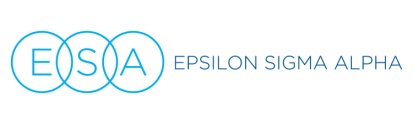 Podium Talking Points:  Emergency Packs ProjectsThank you for joining Epsilon Sigma Alpha for making our community safer today by learning about emergency preparation, making emergency packs, and creating a plan for your safety in a disaster situation. And special thanks to <NAME FIRST RESPONDERS AND ORGANIZATIONS WHO SHARED THEIR EXPERTISE TODAY>.  About ESA and Be Ready to Take Good Care: ESA members across the nation are hosting events just like this to help strengthen our communities and take care of our neighbors by providing opportunities for everyone to learn how to stay safe, especially in the critical first 72 hours after an emergency or natural disaster. Our local chapter also supports <list your local projects and activities, especially those where community members might recognize your projects> We are ALL volunteers. We belong to a wonderful service and leadership organization called Epsilon Sigma Alpha because we believe we have the power together to change the world, and because it’s FUN! We also support St. Jude Children’s Research Hospital, military members and veterans through our Hope for Heroes program, Easter Seals Camp Hope, domestic violence and literacy causes, scholarships through our Foundation and scores of other local worthy causes.  Our network of chapters is multi-national AND multi-generational, from college students to active seniors, and we are always keeping an eye out for others who might like to join ESA, spend time with good-hearted people, and make a difference with us. We’re so grateful you’re here today to help us strengthen our community and invite you to speak with one of the ESA members here today if you’d like to know more about joining ESA and helping with other great projects like this one. (tell them where in the room they can get more information) 